TijaHuman Rogue
Level 1
UnalignedMaximum Hit Points: 23Bloodied: 11
Surge Value: 5
Surges / Day: 6
        Size: Medium
Speed: 6 squares
Vision: NormalIf your campaign uses the fixed-enhancement bonus system [PH2/Dark Sun], level 1 characters get +0 on attack/damage (0d6 extra damage on a critical hit) and +0 on all defenses. These bonuses do not stack with magic items.Armor: None ("cloth")
Shield: NoneAttacks:Unarmed Melee: +1 [base strength attack] vs AC; damage 1[W]=1d4+1 [strength bonus]
Poisoned Strike +3w [best ability vs AC]
Deft Strike +3w [base dexterity attack] vs AC
Sly Flourish +3w [base dexterity attack] vs AC
Positioning Strike +3w [base dexterity attack] vs AC
Trick Strike +3w [base dexterity attack] vs AC
w Weapon-based power. Apply adjustments for proficiency, situation, feats, magic, etc.Base Saving throw: d20 +1 [human perseverence] vs 10Rituals Known:Skills:Feats:At-Will:Melee Basic Attack: By weapon, damage 1[W]+1 [strength bonus] [standard action]
Ranged Basic Attack: By weapon, damage 1[W]+3 [dexterity bonus] [standard action]
Bull Rush: +1 [base strength attack] vs fortitude [standard action]
Grab: +1 [base strength attack] vs reflex [standard action]
Move grabbed target: +1 [base strength attack] vs fortitude [standard action]
Escape: +3 [acrobatics] vs reflex / +1 [athletics] vs fortitude [move action]

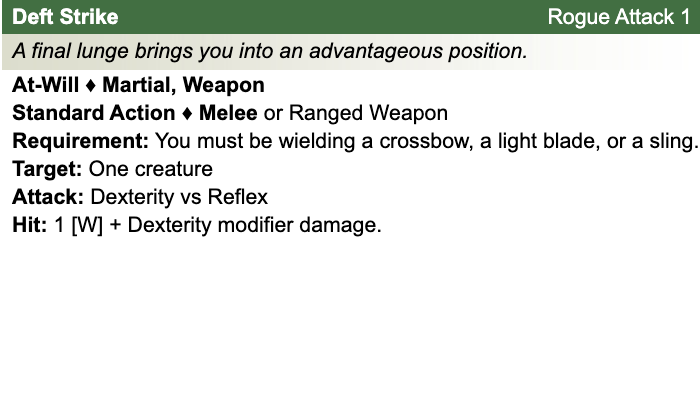 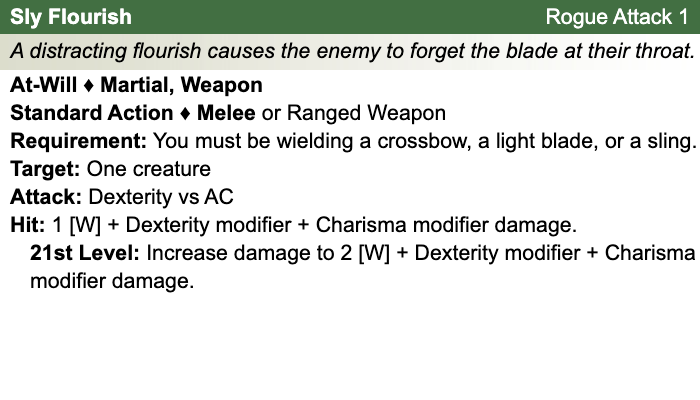 Encounter Powers:
Spend an Action Point [free action, not in surprise round]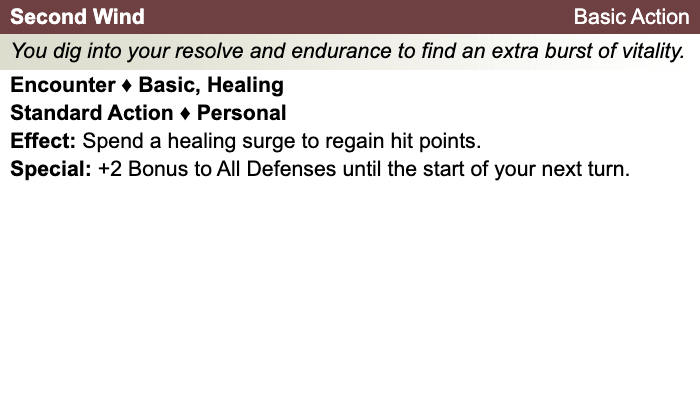 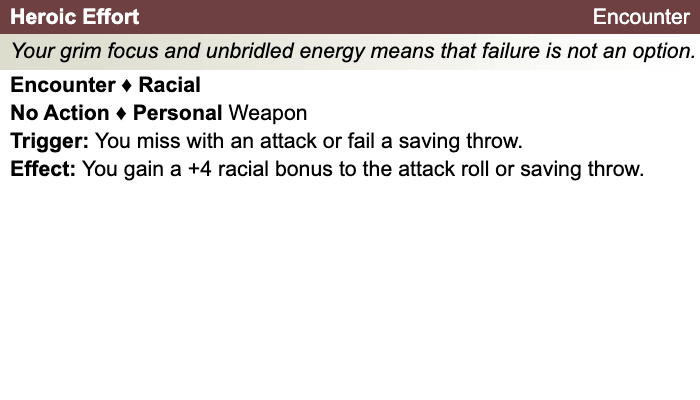 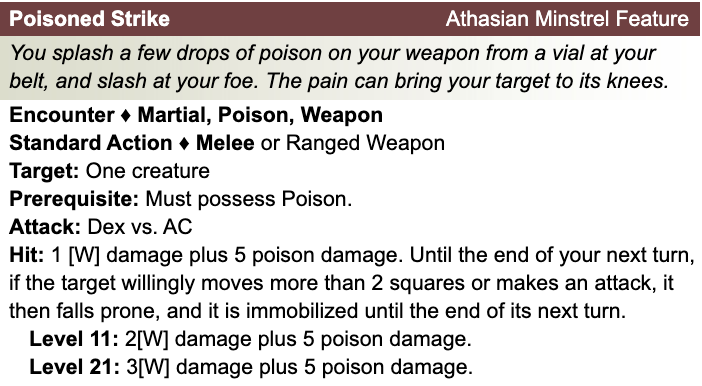 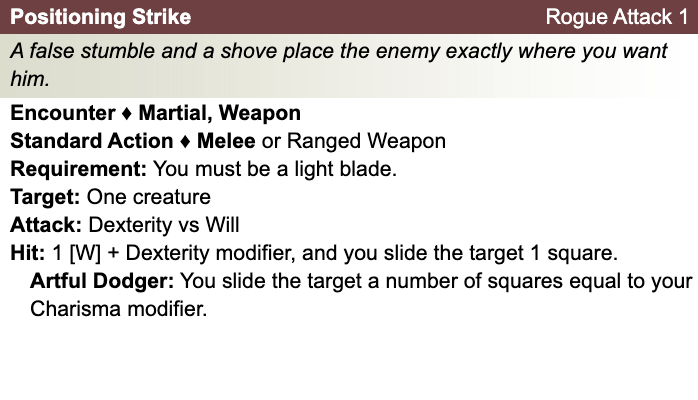 Daily Powers: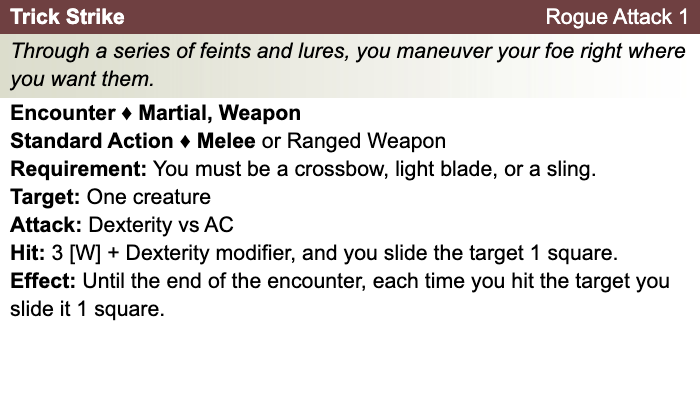 HumanOne bonus feat at 1st level (already included)One bonus skill from the skill class list (already included)+1 to fortitude, reflex, and will defensesRogueFirst Strike: At the start of an encounter, you have combat advantage against any creatures that have not yet acted in that encounter.Rogue Weapon Talent: When you wield a chatchka, your weapon damage die increases by one size. When you wield a Widow’s Knife, you gain a +1 bonus to attack rolls.Artful Dodger: Add your charisma modifier to AC against opportunity attacks.Sneak Attack: Once per round with combat advantage (using light blade, hand crossbow. sling, or short bow), add +2d8 damage to a successful attack.Theme: Athasian Minstrel [Dark Sun]See source book for informationTija's Equipment: Bandages, RagsMagic items:Weapon:
Weapon:
Weapon:
Weapon:
Armor:
Shield:
Arms:
Feet:
Hands:
Head:
Neck:
Ring:
Ring:
Waist:
 
 
 
 
 
 
 
 Resistances:Action Point Tally:Daily Item Powers Per Day: Heroic Tier           Milestones:  /  /  /  Death Saving Throw Failures:  More about Tija:Level 2
UnalignedMaximum Hit Points: 28Bloodied: 14
Surge Value: 7
Surges / Day: 6
        Size: Medium
Speed: 6 squares
Vision: NormalIf your campaign uses the fixed-enhancement bonus system [PH2/Dark Sun], level 2 characters get +1 on attack/damage (1d6 extra damage on a critical hit) and +0 on all defenses. These bonuses do not stack with magic items.Armor: None ("cloth")
Shield: NoneAttacks:Unarmed Melee: +2 [base strength attack] vs AC; damage 1[W]=1d4+1 [strength bonus]
Poisoned Strike +4w [best ability vs AC]
Deft Strike +4w [base dexterity attack] vs AC
Sly Flourish +4w [base dexterity attack] vs AC
Positioning Strike +4w [base dexterity attack] vs AC
Trick Strike +4w [base dexterity attack] vs AC
w Weapon-based power. Apply adjustments for proficiency, situation, feats, magic, etc.Base Saving throw: d20 +1 [human perseverence] vs 10Rituals Known:Skills:Feats:At-Will:Melee Basic Attack: By weapon, damage 1[W]+1 [strength bonus] [standard action]
Ranged Basic Attack: By weapon, damage 1[W]+3 [dexterity bonus] [standard action]
Bull Rush: +1 [base strength attack] vs fortitude [standard action]
Grab: +1 [base strength attack] vs reflex [standard action]
Move grabbed target: +1 [base strength attack] vs fortitude [standard action]
Escape: +3 [acrobatics] vs reflex / +1 [athletics] vs fortitude [move action]

Encounter Powers:
Spend an Action Point [free action, not in surprise round]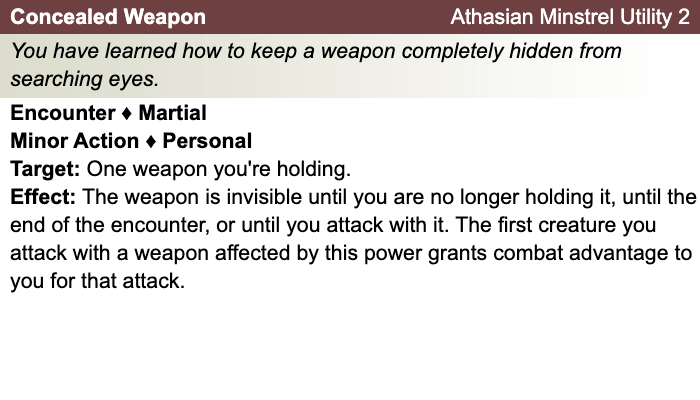 Daily Powers:HumanOne bonus feat at 1st level (already included)One bonus skill from the skill class list (already included)+1 to fortitude, reflex, and will defensesRogueFirst Strike: At the start of an encounter, you have combat advantage against any creatures that have not yet acted in that encounter.Rogue Weapon Talent: When you wield a chatchka, your weapon damage die increases by one size. When you wield a Widow’s Knife, you gain a +1 bonus to attack rolls.Artful Dodger: Add your charisma modifier to AC against opportunity attacks.Sneak Attack: Once per round with combat advantage (using light blade, hand crossbow. sling, or short bow), add +2d8 damage to a successful attack.Theme: Athasian Minstrel [Dark Sun]See source book for informationTija's Equipment: Bandages, RagsMagic items:Weapon:
Weapon:
Weapon:
Weapon:
Armor:
Shield:
Arms:
Feet:
Hands:
Head:
Neck:
Ring:
Ring:
Waist:
 
 
 
 
 
 
 
 Resistances:Action Point Tally:Daily Item Powers Per Day: Heroic Tier           Milestones:  /  /  /  Death Saving Throw Failures:  More about Tija:Level 3
UnalignedMaximum Hit Points: 33Bloodied: 16
Surge Value: 8
Surges / Day: 6
        Size: Medium
Speed: 6 squares
Vision: NormalIf your campaign uses the fixed-enhancement bonus system [PH2/Dark Sun], level 3 characters get +1 on attack/damage (1d6 extra damage on a critical hit) and +0 on all defenses. These bonuses do not stack with magic items.Armor: None ("cloth")
Shield: NoneAttacks:Unarmed Melee: +2 [base strength attack] vs AC; damage 1[W]=1d4+1 [strength bonus]
Poisoned Strike +4w [best ability vs AC]
Deft Strike +4w [base dexterity attack] vs AC
Sly Flourish +4w [base dexterity attack] vs AC
Positioning Strike +4w [base dexterity attack] vs AC
Trick Strike +4w [base dexterity attack] vs AC
Fever Poison:
w Weapon-based power. Apply adjustments for proficiency, situation, feats, magic, etc.Base Saving throw: d20 +1 [human perseverence] vs 10Rituals Known:Skills:Feats:At-Will:Melee Basic Attack: By weapon, damage 1[W]+1 [strength bonus] [standard action]
Ranged Basic Attack: By weapon, damage 1[W]+3 [dexterity bonus] [standard action]
Bull Rush: +1 [base strength attack] vs fortitude [standard action]
Grab: +1 [base strength attack] vs reflex [standard action]
Move grabbed target: +1 [base strength attack] vs fortitude [standard action]
Escape: +3 [acrobatics] vs reflex / +1 [athletics] vs fortitude [move action]

Encounter Powers:
Spend an Action Point [free action, not in surprise round]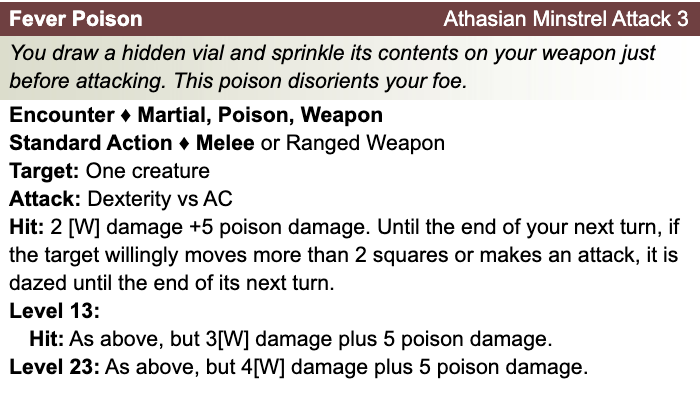 Daily Powers:HumanOne bonus feat at 1st level (already included)One bonus skill from the skill class list (already included)+1 to fortitude, reflex, and will defensesRogueFirst Strike: At the start of an encounter, you have combat advantage against any creatures that have not yet acted in that encounter.Rogue Weapon Talent: When you wield a chatchka, your weapon damage die increases by one size. When you wield a Widow’s Knife, you gain a +1 bonus to attack rolls.Artful Dodger: Add your charisma modifier to AC against opportunity attacks.Sneak Attack: Once per round with combat advantage (using light blade, hand crossbow. sling, or short bow), add +2d8 damage to a successful attack.Theme: Athasian Minstrel [Dark Sun]See source book for informationTija's Equipment: Bandages, RagsMagic items:Weapon:
Weapon:
Weapon:
Weapon:
Armor:
Shield:
Arms:
Feet:
Hands:
Head:
Neck:
Ring:
Ring:
Waist:
 
 
 
 
 
 
 
 Resistances:Action Point Tally:Daily Item Powers Per Day: Heroic Tier           Milestones:  /  /  /  Death Saving Throw Failures:  More about Tija:Level 4
UnalignedMaximum Hit Points: 39Bloodied: 19
Surge Value: 9
Surges / Day: 7 [includes constitution modifier]
        Size: Medium
Speed: 6 squares
Vision: NormalIf your campaign uses the fixed-enhancement bonus system [PH2/Dark Sun], level 4 characters get +1 on attack/damage (1d6 extra damage on a critical hit) and +1 on all defenses. These bonuses do not stack with magic items.Armor: None ("cloth")
Shield: NoneAttacks:Unarmed Melee: +4 [base strength attack] vs AC; damage 1[W]=1d4+2 [strength bonus]
Poisoned Strike +5w [best ability vs AC]
Deft Strike +5w [base dexterity attack] vs AC
Sly Flourish +5w [base dexterity attack] vs AC
Positioning Strike +5w [base dexterity attack] vs AC
Trick Strike +5w [base dexterity attack] vs AC
Fever Poison:
w Weapon-based power. Apply adjustments for proficiency, situation, feats, magic, etc.Base Saving throw: d20 +1 [human perseverence] vs 10Rituals Known:Skills:Feats:At-Will:Melee Basic Attack: By weapon, damage 1[W]+1 [strength bonus] [standard action]
Ranged Basic Attack: By weapon, damage 1[W]+3 [dexterity bonus] [standard action]
Bull Rush: +1 [base strength attack] vs fortitude [standard action]
Grab: +1 [base strength attack] vs reflex [standard action]
Move grabbed target: +1 [base strength attack] vs fortitude [standard action]
Escape: +3 [acrobatics] vs reflex / +1 [athletics] vs fortitude [move action]

Encounter Powers:
Spend an Action Point [free action, not in surprise round]Daily Powers:HumanOne bonus feat at 1st level (already included)One bonus skill from the skill class list (already included)+1 to fortitude, reflex, and will defensesThis human chose the Heroic Effort human encounter utility -- +4 to any attack roll, ability check, saving throw, or skill check in order to turn a failure to a success. Forego the extra at-will class attack power to use this ability.RogueFirst StrikeRogue Weapon Talent -- per update, dagger must be used as a weaponThis rogue chose the rogue weapon talent [PH1].This rogue chose the artful dodger style. Remember to add your charisma modifier to AC against opportunity attacks.Sneak Attack [+2d8 at level 4] [once per round with combat advantage; using light blade, hand crossbow. sling, or short bow]Essentials rules appear to consider shortbow a principal rogue weapon like the crossbow.Theme: Athasian Minstrel [Dark Sun]See source book for informationTija's Equipment: Bandages, RagsMagic items:Weapon:
Weapon:
Weapon:
Weapon:
Armor:
Shield:
Arms:
Feet:
Hands:
Head:
Neck:
Ring:
Ring:
Waist:
 
 
 
 
 
 
 
 Resistances:Action Point Tally:Daily Item Powers Per Day: Heroic Tier           Milestones:  /  /  /  Death Saving Throw Failures:  More about Tija:Initiative:1d20 +3= + 3 [dexterity]Base Strength Attack:1d20 +1= + 1 [strength]Base Dexterity Attack:1d20 +3= + 3 [dexterity]Base Constitution Attack:1d20 +0= + 0 [constitution]Base Intelligence Attack:1d20 +1= + 1 [intelligence]Base Wisdom Attack:1d20 +0= + 0 [wisdom]Base Charisma Attack:1d20 +3= + 3 [charisma]Armor Class:13= 10 + 3 [dexterity]Fortitude Defense:12= 10 + 1 [Human] + 1 [strength]Reflex Defense:16= 10 + 1 [Human] + 2 [rogue] + 3 [dexterity]Will Defense:14= 10 + 1 [Human] + 3 [charisma]Encumberance 4eEncumberance 3.5Languages:Tyrian, TamwarAcrobatics:+3= 3 [dexterity]Arcana:+1= 1 [intelligence]Athletics:+1= 1 [strength]Bluff:+8= 3 [charisma] +5 [class training]Diplomacy:+3= 3 [charisma]Dungeoneering:+5= 0 [wisdom] +5 [class training]Endurance:+0= 0 [constitution]Heal:+0= 0 [wisdom]History:+1= 1 [intelligence]Insight:+5= 0 [wisdom] +5 [class training]Intimidate:+8= 3 [charisma] +5 [class training]Nature:+0= 0 [wisdom]Perception:+0= 0 [wisdom]Religion:+1= 1 [intelligence]Stealth:+8= 3 [dexterity] +5 [class training]Streetwise:+8= 3 [charisma] +5 [class training]Thievery:+10= 3 [dexterity] +5 [class training] + 2 [background]Backstabber: The extra damage die from your Sneak Attack class feature increases from d6s to d8s.Human Perseverance: +1 feat bonus to saving throwsOther Standard Actions:Administer a potion; Aid another [revised: skill check vs. 10+level/2, success helps +2, failure hurts -1]; Charge [+1 to basic melee attack or bull rush]; Coup de grace; Equip / stow shield; Ready an action; Total defense; Sustain standard action; Some skills during combat (i.e., Acrobatics -- fast escape; Bluff, Heal -- first aid (use second wind DC10, stabilize the dying DC15, grant a saving throw DC15), Intimidate, Thievery depending on circumstances);Other Move Actions:Crawl; Run [speed 8]; Stand up; Shift; Squeeze; Walk; may include some skills during combat (i.e., Acrobatics, Athletics); half of a Double Move (if taken in place of a standard action)Other Minor Actions:Draw / sheathe weapon; Drink a potion; Drop prone; Load a crossbow; Open / close a door; Pick up an item; Retrieve / stow an item; Perception -- active (as per revision), Sustain minor action; Some skills during combat (i.e., Insight)Other Immediate Actions:Readied actionOther Opportunity Actions:Opportunity attackOther Free Actions:Drop held items; End a grab; TalkOther Non-Actions:Delay; Endurance checks; Insight to counter Bluff; Knowledge checks; Perception -- passiveShort rest:Healing surges as availableFive minutes:Normal escape from restraints (Acrobatics)One hour:Forage; Streetwise checkInitiative:1d20 +4= 1 [half level] + 3 [dexterity]Base Strength Attack:1d20 +3= + 1 [half level] + 1 [strength] +1 (fixed enhancement bonus)Base Dexterity Attack:1d20 +5= + 1 [half level] + 3 [dexterity] +1 (fixed enhancement bonus)Base Constitution Attack:1d20 +2= + 1 [half level] + 0 [constitution] +1 (fixed enhancement bonus)Base Intelligence Attack:1d20 +3= + 1 [half level] + 1 [intelligence] +1 (fixed enhancement bonus)Base Wisdom Attack:1d20 +2= + 1 [half level] + 0 [wisdom] +1 (fixed enhancement bonus)Base Charisma Attack:1d20 +5= + 1 [half level] + 3 [charisma] +1 (fixed enhancement bonus)Armor Class:14= 10 + 1 [half level] + 3 [dexterity]Fortitude Defense:13= 10 + 1 [half level] + 1 [Human] + 1 [strength]Reflex Defense:17= 10 + 1 [half level] + 1 [Human] + 2 [rogue] + 3 [dexterity]Will Defense:15= 10 + 1 [half level] + 1 [Human] + 3 [charisma]Encumberance 4eEncumberance 3.5Languages:Tyrian, TamwarAcrobatics:+4= 3 [dexterity] + 1 [half level]Arcana:+2= 1 [intelligence] + 1 [half level]Athletics:+2= 1 [strength] + 1 [half level]Bluff:+9= 3 [charisma] + 1 [half level] +5 [class training]Diplomacy:+4= 3 [charisma] + 1 [half level]Dungeoneering:+6= 0 [wisdom] + 1 [half level] +5 [class training]Endurance:+1= 0 [constitution] + 1 [half level]Heal:+1= 0 [wisdom] + 1 [half level]History:+2= 1 [intelligence] + 1 [half level]Insight:+6= 0 [wisdom] + 1 [half level] +5 [class training]Intimidate:+9= 3 [charisma] + 1 [half level] +5 [class training]Nature:+1= 0 [wisdom] + 1 [half level]Perception:+1= 0 [wisdom] + 1 [half level]Religion:+2= 1 [intelligence] + 1 [half level]Stealth:+9= 3 [dexterity] + 1 [half level] +5 [class training]Streetwise:+11= 3 [charisma] + 1 [half level] +5 [class training] + 2 [background]Thievery:+9= 3 [dexterity] + 1 [half level] +5 [class training]Backstabber: The extra damage die from your Sneak Attack class feature increases from d6s to d8s.Human Perseverance: +1 feat bonus to saving throwsStinging Poison: If you hit your target with your poisoned strike, the target takes a -2 penalty to saving throws until the end of your next turn.Other Standard Actions:Administer a potion; Aid another [revised: skill check vs. 10+level/2, success helps +2, failure hurts -1]; Charge [+1 to basic melee attack or bull rush]; Coup de grace; Equip / stow shield; Ready an action; Total defense; Sustain standard action; Some skills during combat (i.e., Acrobatics -- fast escape; Bluff, Heal -- first aid (use second wind DC10, stabilize the dying DC15, grant a saving throw DC15), Intimidate, Thievery depending on circumstances);Other Move Actions:Crawl; Run [speed 8]; Stand up; Shift; Squeeze; Walk; may include some skills during combat (i.e., Acrobatics, Athletics); half of a Double Move (if taken in place of a standard action)Other Minor Actions:Draw / sheathe weapon; Drink a potion; Drop prone; Load a crossbow; Open / close a door; Pick up an item; Retrieve / stow an item; Perception -- active (as per revision), Sustain minor action; Some skills during combat (i.e., Insight)Other Immediate Actions:Readied actionOther Opportunity Actions:Opportunity attackOther Free Actions:Drop held items; End a grab; TalkOther Non-Actions:Delay; Endurance checks; Insight to counter Bluff; Knowledge checks; Perception -- passiveShort rest:Healing surges as availableFive minutes:Normal escape from restraints (Acrobatics)One hour:Forage; Streetwise checkInitiative:1d20 +4= 1 [half level] + 3 [dexterity]Base Strength Attack:1d20 +3= + 1 [half level] + 1 [strength] +1 (fixed enhancement bonus)Base Dexterity Attack:1d20 +5= + 1 [half level] + 3 [dexterity] +1 (fixed enhancement bonus)Base Constitution Attack:1d20 +2= + 1 [half level] + 0 [constitution] +1 (fixed enhancement bonus)Base Intelligence Attack:1d20 +3= + 1 [half level] + 1 [intelligence] +1 (fixed enhancement bonus)Base Wisdom Attack:1d20 +2= + 1 [half level] + 0 [wisdom] +1 (fixed enhancement bonus)Base Charisma Attack:1d20 +5= + 1 [half level] + 3 [charisma] +1 (fixed enhancement bonus)Armor Class:14= 10 + 1 [half level] + 3 [dexterity]Fortitude Defense:13= 10 + 1 [half level] + 1 [Human] + 1 [strength]Reflex Defense:17= 10 + 1 [half level] + 1 [Human] + 2 [rogue] + 3 [dexterity]Will Defense:15= 10 + 1 [half level] + 1 [Human] + 3 [charisma]Encumberance 4eEncumberance 3.5Languages:Tyrian, TamwarAcrobatics:+4= 3 [dexterity] + 1 [half level]Arcana:+2= 1 [intelligence] + 1 [half level]Athletics:+2= 1 [strength] + 1 [half level]Bluff:+9= 3 [charisma] + 1 [half level] +5 [class training]Diplomacy:+4= 3 [charisma] + 1 [half level]Dungeoneering:+6= 0 [wisdom] + 1 [half level] +5 [class training]Endurance:+1= 0 [constitution] + 1 [half level]Heal:+1= 0 [wisdom] + 1 [half level]History:+2= 1 [intelligence] + 1 [half level]Insight:+6= 0 [wisdom] + 1 [half level] +5 [class training]Intimidate:+9= 3 [charisma] + 1 [half level] +5 [class training]Nature:+1= 0 [wisdom] + 1 [half level]Perception:+1= 0 [wisdom] + 1 [half level]Religion:+2= 1 [intelligence] + 1 [half level]Stealth:+9= 3 [dexterity] + 1 [half level] +5 [class training]Streetwise:+11= 3 [charisma] + 1 [half level] +5 [class training] + 2 [background]Thievery:+9= 3 [dexterity] + 1 [half level] +5 [class training]Backstabber: The extra damage die from your Sneak Attack class feature increases from d6s to d8s.Human Perseverance: +1 feat bonus to saving throwsStinging Poison: If you hit your target with your poisoned strike, the target takes a -2 penalty to saving throws until the end of your next turn.Other Standard Actions:Administer a potion; Aid another [revised: skill check vs. 10+level/2, success helps +2, failure hurts -1]; Charge [+1 to basic melee attack or bull rush]; Coup de grace; Equip / stow shield; Ready an action; Total defense; Sustain standard action; Some skills during combat (i.e., Acrobatics -- fast escape; Bluff, Heal -- first aid (use second wind DC10, stabilize the dying DC15, grant a saving throw DC15), Intimidate, Thievery depending on circumstances);Other Move Actions:Crawl; Run [speed 8]; Stand up; Shift; Squeeze; Walk; may include some skills during combat (i.e., Acrobatics, Athletics); half of a Double Move (if taken in place of a standard action)Other Minor Actions:Draw / sheathe weapon; Drink a potion; Drop prone; Load a crossbow; Open / close a door; Pick up an item; Retrieve / stow an item; Perception -- active (as per revision), Sustain minor action; Some skills during combat (i.e., Insight)Other Immediate Actions:Readied actionOther Opportunity Actions:Opportunity attackOther Free Actions:Drop held items; End a grab; TalkOther Non-Actions:Delay; Endurance checks; Insight to counter Bluff; Knowledge checks; Perception -- passiveShort rest:Healing surges as availableFive minutes:Normal escape from restraints (Acrobatics)One hour:Forage; Streetwise checkInitiative:1d20 +5= 2 [half level] + 3 [dexterity]Base Strength Attack:1d20 +4= + 2 [half level] + 1 [strength] +1 (fixed enhancement bonus)Base Dexterity Attack:1d20 +6= + 2 [half level] + 3 [dexterity] +1 (fixed enhancement bonus)Base Constitution Attack:1d20 +3= + 2 [half level] + 0 [constitution] +1 (fixed enhancement bonus)Base Intelligence Attack:1d20 +4= + 2 [half level] + 1 [intelligence] +1 (fixed enhancement bonus)Base Wisdom Attack:1d20 +3= + 2 [half level] + 0 [wisdom] +1 (fixed enhancement bonus)Base Charisma Attack:1d20 +6= + 2 [half level] + 3 [charisma] +1 (fixed enhancement bonus)Armor Class:16= 10 + 2 [half level] + 3 [dexterity] +1 (fixed enhancement bonus)Fortitude Defense:16= 10 + 2 [half level] + 1 [Human] + 2 [strength] +1 (fixed enhancement bonus)Reflex Defense:19= 10 + 2 [half level] + 1 [Human] + 2 [rogue] + 3 [dexterity] +1 (fixed enhancement bonus)Will Defense:17= 10 + 2 [half level] + 1 [Human] + 3 [charisma] +1 (fixed enhancement bonus)Encumberance 4eEncumberance 3.5Languages:Tyrian, TamwarAcrobatics:+5= 3 [dexterity] + 2 [half level]Arcana:+3= 1 [intelligence] + 2 [half level]Athletics:+4= 2 [strength] + 2 [half level]Bluff:+10= 3 [charisma] + 2 [half level] +5 [class training]Diplomacy:+5= 3 [charisma] + 2 [half level]Dungeoneering:+7= 0 [wisdom] + 2 [half level] +5 [class training]Endurance:+3= 1 [constitution] + 2 [half level]Heal:+2= 0 [wisdom] + 2 [half level]History:+3= 1 [intelligence] + 2 [half level]Insight:+7= 0 [wisdom] + 2 [half level] +5 [class training]Intimidate:+10= 3 [charisma] + 2 [half level] +5 [class training]Nature:+2= 0 [wisdom] + 2 [half level]Perception:+2= 0 [wisdom] + 2 [half level]Religion:+3= 1 [intelligence] + 2 [half level]Stealth:+10= 3 [dexterity] + 2 [half level] +5 [class training]Streetwise:+12= 3 [charisma] + 2 [half level] +5 [class training] + 2 [background]Thievery:+10= 3 [dexterity] + 2 [half level] +5 [class training]Backstabber: The extra damage die from your Sneak Attack class feature increases from d6s to d8s.Human Perseverance: +1 feat bonus to saving throwsStinging Poison: If you hit your target with your poisoned strike, the target takes a -2 penalty to saving throws until the end of your next turn.Inescapable Poison: Your poisoned strike deals 2 extra poison damage. In addition, when you miss a target with, your poisoned strike, that target takes 7 poison damage.Other Standard Actions:Administer a potion; Aid another [revised: skill check vs. 10+level/2, success helps +2, failure hurts -1]; Charge [+1 to basic melee attack or bull rush]; Coup de grace; Equip / stow shield; Ready an action; Total defense; Sustain standard action; Some skills during combat (i.e., Acrobatics -- fast escape; Bluff, Heal -- first aid (use second wind DC10, stabilize the dying DC15, grant a saving throw DC15), Intimidate, Thievery depending on circumstances);Other Move Actions:Crawl; Run [speed 8]; Stand up; Shift; Squeeze; Walk; may include some skills during combat (i.e., Acrobatics, Athletics); half of a Double Move (if taken in place of a standard action)Other Minor Actions:Draw / sheathe weapon; Drink a potion; Drop prone; Load a crossbow; Open / close a door; Pick up an item; Retrieve / stow an item; Perception -- active (as per revision), Sustain minor action; Some skills during combat (i.e., Insight)Other Immediate Actions:Readied actionOther Opportunity Actions:Opportunity attackOther Free Actions:Drop held items; End a grab; TalkOther Non-Actions:Delay; Endurance checks; Insight to counter Bluff; Knowledge checks; Perception -- passiveShort rest:Healing surges as availableFive minutes:Normal escape from restraints (Acrobatics)One hour:Forage; Streetwise check